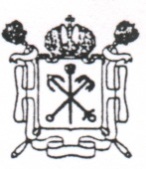 ПРАВИТЕЛЬСТВО САНКТ-ПЕТЕРБУРГАКОМИТЕТ ПО ОБРАЗОВАНИЮГосударственное бюджетное общеобразовательное учреждениесредняя общеобразовательная школа№ 553 с углублённым изучением английскогоязыка Фрунзенского района Санкт-Петербурга192281, г. Санкт-Петербург,ул. Ярослава Гашека, дом 4, корпус 4т/ф (812) 778-21-31ИНН 7816167751 КПП 781601001ПРИКАЗ       30. 09. 2016 г.                                                                                  № 10-ПО введении дополнительных платныхобразовательных услуг, услуг,сопутствующих образовательному процессу,и оплате труда работников,занятых в их предоставленииВ соответствии с Приказом по учреждению № 110- П от 30. 09. 2016г. «О порядке организации и предоставления дополнительных платных образовательных услуг и услуг, сопутствующих образовательному процессу»Ввести дополнительные платные образовательные услуги на 2016 – 2017 учебный год с 01.10.2016 годаУтвердить график предоставления платных образовательных услуг согласно Приложению 1Принять по трудовому договору (по внутреннему совместительству) для оказания платных образовательных услуг:- педагогических работников с ежемесячной заработной платой, согласно утвержденной тарификации и доплатой за индивидуальный вклад: Производить доплату ежемесячно:- младшему обслуживающему персоналу, занятому в предоставлении платных образовательных услуг и услуг, сопутствующих образовательному процессу:Возложить ответственность за жизнь и здоровье обучающихся во время занятий, включая перерывы, на педагогических работников, занятых оказанием дополнительных платных услуг.Возложить ответственность за ведение табеля учета рабочего времени работников, занятых в оказании платных услуг на Тилькунову Н.С.Контроль за выполнением приказа возложить на Тилькунову Н.С.Директор                                                                                     ______________ А. А. Судаков№ п/пНаименование программыКлассКол-во детейПреподавательКол-во часов в месяцПериод обученияСтоимость обучения (руб.)1.Формирование двигательных навыков игры в футбол7-14 лет23Алаев Д.В. 36Октябрь -май9002.Спортивные игры16-18 лет40Скороходова Н.Н.36Октябрь -май5503.Бодибилдинг16-18 лет40Пожидаев А.А.48Октябрь - май8004. Школа раннего развития «Всезнайка» 6 лет32Болдырева Т.А.Калинина Т.А.Райляну И.В.Солнцева М.С.Такушевич О.Н.64Октябрь - апрель3500№/№ФИО работникаДата принятия1Алаев Д.В.01.10.2016г.2Скороходова П.Н01.10.2016г.3Райляну И.В.01.10.2016г.4Калинина Т.А.01.10.2016г.5Болдырева Т.А.01.10.2016г.6Солнцева М.С.01.10.2016г.7Такушевич О.Н.01.10.2016г.8Пожидаев А.А.01.10.2016г.ФИО работникаДолжностьДата начала Лабутина Г.Е.Уборщик производственных и служебных помещений01.10.2016г.Туренина М.В.Уборщик производственных и служебных помещений01.10.2016г.